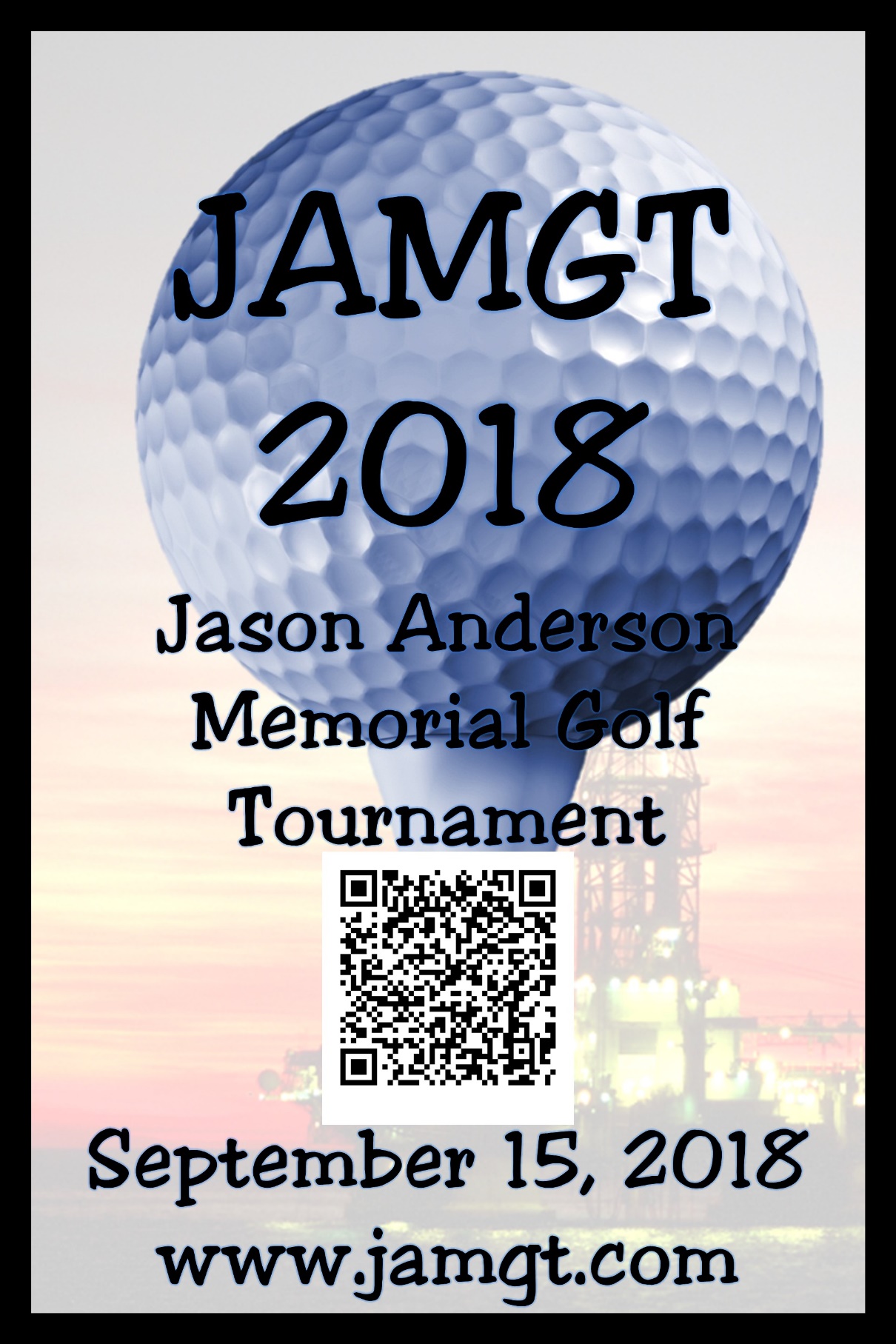 SCHOLARSHIP APPLICATION PACKETJASON ANDERSON MEMORIAL GOLF TOURNAMENTSCHOLARSHIP PROGRAMPurpose:The purpose of the Jason Anderson Memorial Golf Tournament Scholarship Program is to provide financial support and encouragement to deserving students through scholarships that will allow them the opportunity to pursue their goals at the college, junior college, or technical-vocational level.Eligibility Requirements:Students must be enrolled as a senior at a public high schoolStudents must demonstrate a sincere desire to further their education in an accredited career program.Students must exhibit the scholastic ability necessary to reach educational levels necessary for their career goals.Students must show evidence of good citizenship, volunteerism, and participation in extracurricular activities.Recipients of the scholarship must make every effort to be available to volunteer at the tournament on Saturday, September 14, 2019, from 6 a.m. to 5 p.m.Administration & Conditions: PLEASE READ CAREFULLY & RETAIN FOR YOUR RECORDS!The Jason Anderson Memorial Golf Tournament Scholarship Program is administered by an unbiased committee that will determine the recipient(s) of the scholarship.Scholarship funds available will determine the number of recipients and the amount of funds given.  Funds will be used for direct educational expenses only.  Recipient will receive 50% of his/her scholarship at the beginning of the fall semester and the remaining 50% at the beginning of the spring semester.  If for any reason, the recipient does not return to school for the spring semester, he/she will forfeit the remaining portion of the scholarship.All eligible applicants should provide evidence of registration as a full-time student at the institution of their choice.  Proof of enrollment is a copy of a tuition bill, class schedule, and/or acceptance letter from the college or university.  This information may be mailed to JAMGT, PO Box 1712, Bay City, TX 77404-1712 or emailed to sthompsonphone@gmail.com.  For the fall semester, proof of enrollment must be received by August 14, 2019.  For the spring semester, proof of enrollment must be received by January 14, 2020.  If proof of enrollment is not received by these dates, the scholarship is forfeited.Interested students should complete the attached application form.  Only completed forms containing all requested information will be considered.  Forms should be submitted to your high school counselor no later than Friday, March 15, 2019 at noon.  If this date falls during your spring break and your school is closed, mail your applications early.  If you are a counselor turning in a group of forms, mail your applications early.JASON ANDERSON MEMORIAL GOLF TOURNAMENTSCHOLARSHIP APPLICATIONParent information:  Awards & Recognitions (Use the back of this sheet or attach a resume if necessary)Extracurricular Activities (Include school, volunteer work, church, employment, etc.)Have you or anyone in your family ever volunteered or participated in the JAMGT?  If so, please provide names and dates.Who is Jason Anderson?Signature_______________________________________________Date 1/10/19PLEASE INCLUDE THE FOLLOWING:Two letters of recommendation from non-family membersTranscripts of all high school coursework completedA one page (double spaced) autobiography that includes your plans for the future and why you may be deserving of this scholarshipSmall photo of yourselfIf you Facebook, send a friend request to the Jason Anderson Memorial Golf TournamentLast NameFirst NameFirst NameMiddle NameStreet/PO BoxCityCityZipEmailEmailCell Phone/TextingCell Phone/TextingParent/Guardian NameOccupationOccupationPhoneParent/Guardian NameOccupationOccupationPhoneNumber of siblings and ages living at home:  Number of siblings and ages living at home:  Applicant’s Current Part Time Job:Applicant’s Current Part Time Job:What college do you plan to attend?What college do you plan to attend?Have you applied?Have you been accepted?Field of Study/Major?